Todos los plazos son de cumplimiento obligatorio, de acuerdo con lo establecido en el Artículo 47 de las NB-SABS.BANCO CENTRAL DE BOLIVIA________________________________________________________________________________________________APOYO NACIONAL A LA PRODUCCIÓN Y EMPLEOCÓDIGO BCB:  ANPE - C Nº 053/2017-1C1.    CONVOCATORIA1.    CONVOCATORIA1.    CONVOCATORIA1.    CONVOCATORIA1.    CONVOCATORIA1.    CONVOCATORIA1.    CONVOCATORIA1.    CONVOCATORIA1.    CONVOCATORIA1.    CONVOCATORIA1.    CONVOCATORIA1.    CONVOCATORIA1.    CONVOCATORIA1.    CONVOCATORIA1.    CONVOCATORIA1.    CONVOCATORIA1.    CONVOCATORIA1.    CONVOCATORIA1.    CONVOCATORIA1.    CONVOCATORIA1.    CONVOCATORIA1.    CONVOCATORIA1.    CONVOCATORIA1.    CONVOCATORIA1.    CONVOCATORIA1.    CONVOCATORIA1.    CONVOCATORIA1.    CONVOCATORIA1.    CONVOCATORIA1.    CONVOCATORIA1.    CONVOCATORIA1.    CONVOCATORIA1.    CONVOCATORIA1.    CONVOCATORIA1.    CONVOCATORIA1.    CONVOCATORIA1.    CONVOCATORIASe convoca a la presentación de propuestas para el siguiente proceso:Se convoca a la presentación de propuestas para el siguiente proceso:Se convoca a la presentación de propuestas para el siguiente proceso:Se convoca a la presentación de propuestas para el siguiente proceso:Se convoca a la presentación de propuestas para el siguiente proceso:Se convoca a la presentación de propuestas para el siguiente proceso:Se convoca a la presentación de propuestas para el siguiente proceso:Se convoca a la presentación de propuestas para el siguiente proceso:Se convoca a la presentación de propuestas para el siguiente proceso:Se convoca a la presentación de propuestas para el siguiente proceso:Se convoca a la presentación de propuestas para el siguiente proceso:Se convoca a la presentación de propuestas para el siguiente proceso:Se convoca a la presentación de propuestas para el siguiente proceso:Se convoca a la presentación de propuestas para el siguiente proceso:Se convoca a la presentación de propuestas para el siguiente proceso:Se convoca a la presentación de propuestas para el siguiente proceso:Se convoca a la presentación de propuestas para el siguiente proceso:Se convoca a la presentación de propuestas para el siguiente proceso:Se convoca a la presentación de propuestas para el siguiente proceso:Se convoca a la presentación de propuestas para el siguiente proceso:Se convoca a la presentación de propuestas para el siguiente proceso:Se convoca a la presentación de propuestas para el siguiente proceso:Se convoca a la presentación de propuestas para el siguiente proceso:Se convoca a la presentación de propuestas para el siguiente proceso:Se convoca a la presentación de propuestas para el siguiente proceso:Se convoca a la presentación de propuestas para el siguiente proceso:Se convoca a la presentación de propuestas para el siguiente proceso:Se convoca a la presentación de propuestas para el siguiente proceso:Se convoca a la presentación de propuestas para el siguiente proceso:Se convoca a la presentación de propuestas para el siguiente proceso:Se convoca a la presentación de propuestas para el siguiente proceso:Se convoca a la presentación de propuestas para el siguiente proceso:Se convoca a la presentación de propuestas para el siguiente proceso:Se convoca a la presentación de propuestas para el siguiente proceso:Se convoca a la presentación de propuestas para el siguiente proceso:Se convoca a la presentación de propuestas para el siguiente proceso:Se convoca a la presentación de propuestas para el siguiente proceso:Entidad ConvocanteEntidad Convocante::BANCO CENTRAL DE BOLIVIABANCO CENTRAL DE BOLIVIABANCO CENTRAL DE BOLIVIABANCO CENTRAL DE BOLIVIABANCO CENTRAL DE BOLIVIABANCO CENTRAL DE BOLIVIABANCO CENTRAL DE BOLIVIABANCO CENTRAL DE BOLIVIABANCO CENTRAL DE BOLIVIABANCO CENTRAL DE BOLIVIABANCO CENTRAL DE BOLIVIABANCO CENTRAL DE BOLIVIABANCO CENTRAL DE BOLIVIABANCO CENTRAL DE BOLIVIABANCO CENTRAL DE BOLIVIABANCO CENTRAL DE BOLIVIABANCO CENTRAL DE BOLIVIABANCO CENTRAL DE BOLIVIABANCO CENTRAL DE BOLIVIABANCO CENTRAL DE BOLIVIABANCO CENTRAL DE BOLIVIABANCO CENTRAL DE BOLIVIABANCO CENTRAL DE BOLIVIABANCO CENTRAL DE BOLIVIABANCO CENTRAL DE BOLIVIABANCO CENTRAL DE BOLIVIABANCO CENTRAL DE BOLIVIABANCO CENTRAL DE BOLIVIABANCO CENTRAL DE BOLIVIABANCO CENTRAL DE BOLIVIABANCO CENTRAL DE BOLIVIABANCO CENTRAL DE BOLIVIAModalidad de ContrataciónModalidad de Contratación::Apoyo Nacional a la Producción y EmpleoApoyo Nacional a la Producción y EmpleoApoyo Nacional a la Producción y EmpleoApoyo Nacional a la Producción y EmpleoApoyo Nacional a la Producción y EmpleoApoyo Nacional a la Producción y EmpleoApoyo Nacional a la Producción y EmpleoApoyo Nacional a la Producción y EmpleoApoyo Nacional a la Producción y EmpleoApoyo Nacional a la Producción y EmpleoApoyo Nacional a la Producción y EmpleoApoyo Nacional a la Producción y EmpleoApoyo Nacional a la Producción y EmpleoApoyo Nacional a la Producción y EmpleoApoyo Nacional a la Producción y EmpleoApoyo Nacional a la Producción y EmpleoApoyo Nacional a la Producción y EmpleoApoyo Nacional a la Producción y EmpleoApoyo Nacional a la Producción y EmpleoApoyo Nacional a la Producción y EmpleoApoyo Nacional a la Producción y EmpleoApoyo Nacional a la Producción y EmpleoApoyo Nacional a la Producción y EmpleoApoyo Nacional a la Producción y EmpleoApoyo Nacional a la Producción y EmpleoApoyo Nacional a la Producción y EmpleoApoyo Nacional a la Producción y EmpleoApoyo Nacional a la Producción y EmpleoApoyo Nacional a la Producción y EmpleoApoyo Nacional a la Producción y EmpleoApoyo Nacional a la Producción y EmpleoApoyo Nacional a la Producción y EmpleoCUCECUCE::Código interno que la entidad utiliza para Identificar al procesoCódigo interno que la entidad utiliza para Identificar al proceso::ANPE-C N° 053/2017-1C ANPE-C N° 053/2017-1C ANPE-C N° 053/2017-1C ANPE-C N° 053/2017-1C ANPE-C N° 053/2017-1C ANPE-C N° 053/2017-1C ANPE-C N° 053/2017-1C ANPE-C N° 053/2017-1C ANPE-C N° 053/2017-1C ANPE-C N° 053/2017-1C ANPE-C N° 053/2017-1C ANPE-C N° 053/2017-1C ANPE-C N° 053/2017-1C ANPE-C N° 053/2017-1C ANPE-C N° 053/2017-1C ANPE-C N° 053/2017-1C ANPE-C N° 053/2017-1C ANPE-C N° 053/2017-1C ANPE-C N° 053/2017-1C ANPE-C N° 053/2017-1C ANPE-C N° 053/2017-1C ANPE-C N° 053/2017-1C ANPE-C N° 053/2017-1C ANPE-C N° 053/2017-1C ANPE-C N° 053/2017-1C ANPE-C N° 053/2017-1C ANPE-C N° 053/2017-1C ANPE-C N° 053/2017-1C ANPE-C N° 053/2017-1C ANPE-C N° 053/2017-1C ANPE-C N° 053/2017-1C ANPE-C N° 053/2017-1C Objeto de la contrataciónObjeto de la contratación::SERVICIOS DE PROCESAMIENTO TRANSACCIONAL MEDIANTE EL USO DEL SISTEMA DE ADQUIRENCIASERVICIOS DE PROCESAMIENTO TRANSACCIONAL MEDIANTE EL USO DEL SISTEMA DE ADQUIRENCIASERVICIOS DE PROCESAMIENTO TRANSACCIONAL MEDIANTE EL USO DEL SISTEMA DE ADQUIRENCIASERVICIOS DE PROCESAMIENTO TRANSACCIONAL MEDIANTE EL USO DEL SISTEMA DE ADQUIRENCIASERVICIOS DE PROCESAMIENTO TRANSACCIONAL MEDIANTE EL USO DEL SISTEMA DE ADQUIRENCIASERVICIOS DE PROCESAMIENTO TRANSACCIONAL MEDIANTE EL USO DEL SISTEMA DE ADQUIRENCIASERVICIOS DE PROCESAMIENTO TRANSACCIONAL MEDIANTE EL USO DEL SISTEMA DE ADQUIRENCIASERVICIOS DE PROCESAMIENTO TRANSACCIONAL MEDIANTE EL USO DEL SISTEMA DE ADQUIRENCIASERVICIOS DE PROCESAMIENTO TRANSACCIONAL MEDIANTE EL USO DEL SISTEMA DE ADQUIRENCIASERVICIOS DE PROCESAMIENTO TRANSACCIONAL MEDIANTE EL USO DEL SISTEMA DE ADQUIRENCIASERVICIOS DE PROCESAMIENTO TRANSACCIONAL MEDIANTE EL USO DEL SISTEMA DE ADQUIRENCIASERVICIOS DE PROCESAMIENTO TRANSACCIONAL MEDIANTE EL USO DEL SISTEMA DE ADQUIRENCIASERVICIOS DE PROCESAMIENTO TRANSACCIONAL MEDIANTE EL USO DEL SISTEMA DE ADQUIRENCIASERVICIOS DE PROCESAMIENTO TRANSACCIONAL MEDIANTE EL USO DEL SISTEMA DE ADQUIRENCIASERVICIOS DE PROCESAMIENTO TRANSACCIONAL MEDIANTE EL USO DEL SISTEMA DE ADQUIRENCIASERVICIOS DE PROCESAMIENTO TRANSACCIONAL MEDIANTE EL USO DEL SISTEMA DE ADQUIRENCIASERVICIOS DE PROCESAMIENTO TRANSACCIONAL MEDIANTE EL USO DEL SISTEMA DE ADQUIRENCIASERVICIOS DE PROCESAMIENTO TRANSACCIONAL MEDIANTE EL USO DEL SISTEMA DE ADQUIRENCIASERVICIOS DE PROCESAMIENTO TRANSACCIONAL MEDIANTE EL USO DEL SISTEMA DE ADQUIRENCIASERVICIOS DE PROCESAMIENTO TRANSACCIONAL MEDIANTE EL USO DEL SISTEMA DE ADQUIRENCIASERVICIOS DE PROCESAMIENTO TRANSACCIONAL MEDIANTE EL USO DEL SISTEMA DE ADQUIRENCIASERVICIOS DE PROCESAMIENTO TRANSACCIONAL MEDIANTE EL USO DEL SISTEMA DE ADQUIRENCIASERVICIOS DE PROCESAMIENTO TRANSACCIONAL MEDIANTE EL USO DEL SISTEMA DE ADQUIRENCIASERVICIOS DE PROCESAMIENTO TRANSACCIONAL MEDIANTE EL USO DEL SISTEMA DE ADQUIRENCIASERVICIOS DE PROCESAMIENTO TRANSACCIONAL MEDIANTE EL USO DEL SISTEMA DE ADQUIRENCIASERVICIOS DE PROCESAMIENTO TRANSACCIONAL MEDIANTE EL USO DEL SISTEMA DE ADQUIRENCIASERVICIOS DE PROCESAMIENTO TRANSACCIONAL MEDIANTE EL USO DEL SISTEMA DE ADQUIRENCIASERVICIOS DE PROCESAMIENTO TRANSACCIONAL MEDIANTE EL USO DEL SISTEMA DE ADQUIRENCIASERVICIOS DE PROCESAMIENTO TRANSACCIONAL MEDIANTE EL USO DEL SISTEMA DE ADQUIRENCIASERVICIOS DE PROCESAMIENTO TRANSACCIONAL MEDIANTE EL USO DEL SISTEMA DE ADQUIRENCIASERVICIOS DE PROCESAMIENTO TRANSACCIONAL MEDIANTE EL USO DEL SISTEMA DE ADQUIRENCIASERVICIOS DE PROCESAMIENTO TRANSACCIONAL MEDIANTE EL USO DEL SISTEMA DE ADQUIRENCIAMétodo de Selección y AdjudicaciónMétodo de Selección y Adjudicación::a) Precio Evaluado Más Bajoa) Precio Evaluado Más Bajoa) Precio Evaluado Más Bajoa) Precio Evaluado Más Bajoa) Precio Evaluado Más Bajoa) Precio Evaluado Más Bajoa) Precio Evaluado Más Bajoa) Precio Evaluado Más Bajoa) Precio Evaluado Más Bajoa) Precio Evaluado Más BajoXb) Calidad, Propuesta Técnica y Costob) Calidad, Propuesta Técnica y Costob) Calidad, Propuesta Técnica y Costob) Calidad, Propuesta Técnica y Costob) Calidad, Propuesta Técnica y Costob) Calidad, Propuesta Técnica y Costob) Calidad, Propuesta Técnica y Costob) Calidad, Propuesta Técnica y Costob) Calidad, Propuesta Técnica y Costob) Calidad, Propuesta Técnica y Costob) Calidad, Propuesta Técnica y CostoForma de AdjudicaciónForma de Adjudicación::Por el TotalPor el TotalPor el TotalPor el TotalPor el TotalPor el TotalPor el TotalPor el TotalPor el TotalPor el TotalPor el TotalPor el TotalPor el TotalPor el TotalPor el TotalPor el TotalPor el TotalPor el TotalPor el TotalPor el TotalPor el TotalPor el TotalPor el TotalPor el TotalPor el TotalPor el TotalPor el TotalPor el TotalPor el TotalPor el TotalPor el TotalPor el TotalPrecio ReferencialPrecio Referencial::Precio Unitario: 0.20% sobre el monto colocadoPrecio Unitario: 0.20% sobre el monto colocadoPrecio Unitario: 0.20% sobre el monto colocadoPrecio Unitario: 0.20% sobre el monto colocadoPrecio Unitario: 0.20% sobre el monto colocadoPrecio Unitario: 0.20% sobre el monto colocadoPrecio Unitario: 0.20% sobre el monto colocadoPrecio Unitario: 0.20% sobre el monto colocadoPrecio Unitario: 0.20% sobre el monto colocadoPrecio Unitario: 0.20% sobre el monto colocadoPrecio Unitario: 0.20% sobre el monto colocadoPrecio Unitario: 0.20% sobre el monto colocadoPrecio Unitario: 0.20% sobre el monto colocadoPrecio Unitario: 0.20% sobre el monto colocadoPrecio Unitario: 0.20% sobre el monto colocadoPrecio Unitario: 0.20% sobre el monto colocadoPrecio Unitario: 0.20% sobre el monto colocadoPrecio Unitario: 0.20% sobre el monto colocadoPrecio Unitario: 0.20% sobre el monto colocadoPrecio Unitario: 0.20% sobre el monto colocadoPrecio Unitario: 0.20% sobre el monto colocadoPrecio Unitario: 0.20% sobre el monto colocadoPrecio Unitario: 0.20% sobre el monto colocadoPrecio Unitario: 0.20% sobre el monto colocadoPrecio Unitario: 0.20% sobre el monto colocadoPrecio Unitario: 0.20% sobre el monto colocadoPrecio Unitario: 0.20% sobre el monto colocadoPrecio Unitario: 0.20% sobre el monto colocadoPrecio Unitario: 0.20% sobre el monto colocadoPrecio Unitario: 0.20% sobre el monto colocadoPrecio Unitario: 0.20% sobre el monto colocadoPrecio Unitario: 0.20% sobre el monto colocadoLa contratación se formalizará medianteLa contratación se formalizará mediante::ContratoContratoContratoContratoContratoContratoContratoContratoContratoContratoContratoContratoContratoContratoContratoContratoContratoContratoContratoContratoContratoContratoContratoContratoContratoContratoContratoContratoContratoContratoContratoContratoSeñalar para cuando es el requerimiento del servicio generalSeñalar para cuando es el requerimiento del servicio general::xxxxServicios Generales para la gestión en curso.Servicios Generales para la gestión en curso.Servicios Generales para la gestión en curso.Servicios Generales para la gestión en curso.Servicios Generales para la gestión en curso.Servicios Generales para la gestión en curso.Servicios Generales para la gestión en curso.Servicios Generales para la gestión en curso.Servicios Generales para la gestión en curso.Servicios Generales para la gestión en curso.Servicios Generales para la gestión en curso.Servicios Generales para la gestión en curso.Servicios Generales para la gestión en curso.Servicios Generales para la gestión en curso.Servicios Generales para la gestión en curso.Servicios Generales para la gestión en curso.Servicios Generales para la gestión en curso.Servicios Generales para la gestión en curso.Servicios Generales para la gestión en curso.Servicios Generales para la gestión en curso.Servicios Generales para la gestión en curso.Servicios Generales para la gestión en curso.Servicios Generales para la gestión en curso.Servicios Generales para la gestión en curso.Servicios Generales para la gestión en curso.Servicios Generales para la gestión en curso.Servicios Generales para la gestión en curso.Servicios Generales para la gestión en curso.Servicios Generales para la gestión en curso.Señalar para cuando es el requerimiento del servicio generalSeñalar para cuando es el requerimiento del servicio generalSeñalar para cuando es el requerimiento del servicio generalSeñalar para cuando es el requerimiento del servicio general::Servicios Generales recurrentes para la próxima gestión (el proceso llegará hasta la adjudicación y la formalización de la contratación estará sujeta a la aprobación del presupuesto de la siguiente gestión.Servicios Generales recurrentes para la próxima gestión (el proceso llegará hasta la adjudicación y la formalización de la contratación estará sujeta a la aprobación del presupuesto de la siguiente gestión.Servicios Generales recurrentes para la próxima gestión (el proceso llegará hasta la adjudicación y la formalización de la contratación estará sujeta a la aprobación del presupuesto de la siguiente gestión.Servicios Generales recurrentes para la próxima gestión (el proceso llegará hasta la adjudicación y la formalización de la contratación estará sujeta a la aprobación del presupuesto de la siguiente gestión.Servicios Generales recurrentes para la próxima gestión (el proceso llegará hasta la adjudicación y la formalización de la contratación estará sujeta a la aprobación del presupuesto de la siguiente gestión.Servicios Generales recurrentes para la próxima gestión (el proceso llegará hasta la adjudicación y la formalización de la contratación estará sujeta a la aprobación del presupuesto de la siguiente gestión.Servicios Generales recurrentes para la próxima gestión (el proceso llegará hasta la adjudicación y la formalización de la contratación estará sujeta a la aprobación del presupuesto de la siguiente gestión.Servicios Generales recurrentes para la próxima gestión (el proceso llegará hasta la adjudicación y la formalización de la contratación estará sujeta a la aprobación del presupuesto de la siguiente gestión.Servicios Generales recurrentes para la próxima gestión (el proceso llegará hasta la adjudicación y la formalización de la contratación estará sujeta a la aprobación del presupuesto de la siguiente gestión.Servicios Generales recurrentes para la próxima gestión (el proceso llegará hasta la adjudicación y la formalización de la contratación estará sujeta a la aprobación del presupuesto de la siguiente gestión.Servicios Generales recurrentes para la próxima gestión (el proceso llegará hasta la adjudicación y la formalización de la contratación estará sujeta a la aprobación del presupuesto de la siguiente gestión.Servicios Generales recurrentes para la próxima gestión (el proceso llegará hasta la adjudicación y la formalización de la contratación estará sujeta a la aprobación del presupuesto de la siguiente gestión.Servicios Generales recurrentes para la próxima gestión (el proceso llegará hasta la adjudicación y la formalización de la contratación estará sujeta a la aprobación del presupuesto de la siguiente gestión.Servicios Generales recurrentes para la próxima gestión (el proceso llegará hasta la adjudicación y la formalización de la contratación estará sujeta a la aprobación del presupuesto de la siguiente gestión.Servicios Generales recurrentes para la próxima gestión (el proceso llegará hasta la adjudicación y la formalización de la contratación estará sujeta a la aprobación del presupuesto de la siguiente gestión.Servicios Generales recurrentes para la próxima gestión (el proceso llegará hasta la adjudicación y la formalización de la contratación estará sujeta a la aprobación del presupuesto de la siguiente gestión.Servicios Generales recurrentes para la próxima gestión (el proceso llegará hasta la adjudicación y la formalización de la contratación estará sujeta a la aprobación del presupuesto de la siguiente gestión.Servicios Generales recurrentes para la próxima gestión (el proceso llegará hasta la adjudicación y la formalización de la contratación estará sujeta a la aprobación del presupuesto de la siguiente gestión.Servicios Generales recurrentes para la próxima gestión (el proceso llegará hasta la adjudicación y la formalización de la contratación estará sujeta a la aprobación del presupuesto de la siguiente gestión.Servicios Generales recurrentes para la próxima gestión (el proceso llegará hasta la adjudicación y la formalización de la contratación estará sujeta a la aprobación del presupuesto de la siguiente gestión.Servicios Generales recurrentes para la próxima gestión (el proceso llegará hasta la adjudicación y la formalización de la contratación estará sujeta a la aprobación del presupuesto de la siguiente gestión.Servicios Generales recurrentes para la próxima gestión (el proceso llegará hasta la adjudicación y la formalización de la contratación estará sujeta a la aprobación del presupuesto de la siguiente gestión.Servicios Generales recurrentes para la próxima gestión (el proceso llegará hasta la adjudicación y la formalización de la contratación estará sujeta a la aprobación del presupuesto de la siguiente gestión.Servicios Generales recurrentes para la próxima gestión (el proceso llegará hasta la adjudicación y la formalización de la contratación estará sujeta a la aprobación del presupuesto de la siguiente gestión.Servicios Generales recurrentes para la próxima gestión (el proceso llegará hasta la adjudicación y la formalización de la contratación estará sujeta a la aprobación del presupuesto de la siguiente gestión.Servicios Generales recurrentes para la próxima gestión (el proceso llegará hasta la adjudicación y la formalización de la contratación estará sujeta a la aprobación del presupuesto de la siguiente gestión.Servicios Generales recurrentes para la próxima gestión (el proceso llegará hasta la adjudicación y la formalización de la contratación estará sujeta a la aprobación del presupuesto de la siguiente gestión.Servicios Generales recurrentes para la próxima gestión (el proceso llegará hasta la adjudicación y la formalización de la contratación estará sujeta a la aprobación del presupuesto de la siguiente gestión.Servicios Generales recurrentes para la próxima gestión (el proceso llegará hasta la adjudicación y la formalización de la contratación estará sujeta a la aprobación del presupuesto de la siguiente gestión.Señalar para cuando es el requerimiento del servicio generalSeñalar para cuando es el requerimiento del servicio general::Servicios Generales recurrentes para la próxima gestión (el proceso llegará hasta la adjudicación y la formalización de la contratación estará sujeta a la aprobación del presupuesto de la siguiente gestión.Servicios Generales recurrentes para la próxima gestión (el proceso llegará hasta la adjudicación y la formalización de la contratación estará sujeta a la aprobación del presupuesto de la siguiente gestión.Servicios Generales recurrentes para la próxima gestión (el proceso llegará hasta la adjudicación y la formalización de la contratación estará sujeta a la aprobación del presupuesto de la siguiente gestión.Servicios Generales recurrentes para la próxima gestión (el proceso llegará hasta la adjudicación y la formalización de la contratación estará sujeta a la aprobación del presupuesto de la siguiente gestión.Servicios Generales recurrentes para la próxima gestión (el proceso llegará hasta la adjudicación y la formalización de la contratación estará sujeta a la aprobación del presupuesto de la siguiente gestión.Servicios Generales recurrentes para la próxima gestión (el proceso llegará hasta la adjudicación y la formalización de la contratación estará sujeta a la aprobación del presupuesto de la siguiente gestión.Servicios Generales recurrentes para la próxima gestión (el proceso llegará hasta la adjudicación y la formalización de la contratación estará sujeta a la aprobación del presupuesto de la siguiente gestión.Servicios Generales recurrentes para la próxima gestión (el proceso llegará hasta la adjudicación y la formalización de la contratación estará sujeta a la aprobación del presupuesto de la siguiente gestión.Servicios Generales recurrentes para la próxima gestión (el proceso llegará hasta la adjudicación y la formalización de la contratación estará sujeta a la aprobación del presupuesto de la siguiente gestión.Servicios Generales recurrentes para la próxima gestión (el proceso llegará hasta la adjudicación y la formalización de la contratación estará sujeta a la aprobación del presupuesto de la siguiente gestión.Servicios Generales recurrentes para la próxima gestión (el proceso llegará hasta la adjudicación y la formalización de la contratación estará sujeta a la aprobación del presupuesto de la siguiente gestión.Servicios Generales recurrentes para la próxima gestión (el proceso llegará hasta la adjudicación y la formalización de la contratación estará sujeta a la aprobación del presupuesto de la siguiente gestión.Servicios Generales recurrentes para la próxima gestión (el proceso llegará hasta la adjudicación y la formalización de la contratación estará sujeta a la aprobación del presupuesto de la siguiente gestión.Servicios Generales recurrentes para la próxima gestión (el proceso llegará hasta la adjudicación y la formalización de la contratación estará sujeta a la aprobación del presupuesto de la siguiente gestión.Servicios Generales recurrentes para la próxima gestión (el proceso llegará hasta la adjudicación y la formalización de la contratación estará sujeta a la aprobación del presupuesto de la siguiente gestión.Servicios Generales recurrentes para la próxima gestión (el proceso llegará hasta la adjudicación y la formalización de la contratación estará sujeta a la aprobación del presupuesto de la siguiente gestión.Servicios Generales recurrentes para la próxima gestión (el proceso llegará hasta la adjudicación y la formalización de la contratación estará sujeta a la aprobación del presupuesto de la siguiente gestión.Servicios Generales recurrentes para la próxima gestión (el proceso llegará hasta la adjudicación y la formalización de la contratación estará sujeta a la aprobación del presupuesto de la siguiente gestión.Servicios Generales recurrentes para la próxima gestión (el proceso llegará hasta la adjudicación y la formalización de la contratación estará sujeta a la aprobación del presupuesto de la siguiente gestión.Servicios Generales recurrentes para la próxima gestión (el proceso llegará hasta la adjudicación y la formalización de la contratación estará sujeta a la aprobación del presupuesto de la siguiente gestión.Servicios Generales recurrentes para la próxima gestión (el proceso llegará hasta la adjudicación y la formalización de la contratación estará sujeta a la aprobación del presupuesto de la siguiente gestión.Servicios Generales recurrentes para la próxima gestión (el proceso llegará hasta la adjudicación y la formalización de la contratación estará sujeta a la aprobación del presupuesto de la siguiente gestión.Servicios Generales recurrentes para la próxima gestión (el proceso llegará hasta la adjudicación y la formalización de la contratación estará sujeta a la aprobación del presupuesto de la siguiente gestión.Servicios Generales recurrentes para la próxima gestión (el proceso llegará hasta la adjudicación y la formalización de la contratación estará sujeta a la aprobación del presupuesto de la siguiente gestión.Servicios Generales recurrentes para la próxima gestión (el proceso llegará hasta la adjudicación y la formalización de la contratación estará sujeta a la aprobación del presupuesto de la siguiente gestión.Servicios Generales recurrentes para la próxima gestión (el proceso llegará hasta la adjudicación y la formalización de la contratación estará sujeta a la aprobación del presupuesto de la siguiente gestión.Servicios Generales recurrentes para la próxima gestión (el proceso llegará hasta la adjudicación y la formalización de la contratación estará sujeta a la aprobación del presupuesto de la siguiente gestión.Servicios Generales recurrentes para la próxima gestión (el proceso llegará hasta la adjudicación y la formalización de la contratación estará sujeta a la aprobación del presupuesto de la siguiente gestión.Servicios Generales recurrentes para la próxima gestión (el proceso llegará hasta la adjudicación y la formalización de la contratación estará sujeta a la aprobación del presupuesto de la siguiente gestión.Organismo FinanciadorOrganismo Financiador::Nombre del Organismo FinanciadorNombre del Organismo FinanciadorNombre del Organismo FinanciadorNombre del Organismo FinanciadorNombre del Organismo FinanciadorNombre del Organismo FinanciadorNombre del Organismo FinanciadorNombre del Organismo FinanciadorNombre del Organismo FinanciadorNombre del Organismo FinanciadorNombre del Organismo FinanciadorNombre del Organismo FinanciadorNombre del Organismo FinanciadorNombre del Organismo FinanciadorNombre del Organismo Financiador% de Financiamiento% de Financiamiento% de Financiamiento% de Financiamiento% de Financiamiento% de Financiamiento% de Financiamiento% de Financiamiento% de Financiamiento(de acuerdo al clasificador vigente)(de acuerdo al clasificador vigente)(de acuerdo al clasificador vigente)(de acuerdo al clasificador vigente)(de acuerdo al clasificador vigente)(de acuerdo al clasificador vigente)(de acuerdo al clasificador vigente)(de acuerdo al clasificador vigente)(de acuerdo al clasificador vigente)(de acuerdo al clasificador vigente)(de acuerdo al clasificador vigente)(de acuerdo al clasificador vigente)(de acuerdo al clasificador vigente)(de acuerdo al clasificador vigente)(de acuerdo al clasificador vigente)Recursos PropiosRecursos PropiosRecursos PropiosRecursos PropiosRecursos PropiosRecursos PropiosRecursos PropiosRecursos PropiosRecursos PropiosRecursos PropiosRecursos PropiosRecursos PropiosRecursos PropiosRecursos PropiosRecursos PropiosRecursos PropiosRecursos PropiosRecursos PropiosRecursos PropiosRecursos Propios100100100100100100100100100Periodo de provisión del servicioPeriodo de provisión del servicio::Dos (2) años calendario computable a partir de la fecha de notificación con la Orden de Inicio del Servicio emitida por el Fiscal del Servicio, de lunes a viernes, en los horarios de atención de Plataforma de Atención al cliente del BCBDos (2) años calendario computable a partir de la fecha de notificación con la Orden de Inicio del Servicio emitida por el Fiscal del Servicio, de lunes a viernes, en los horarios de atención de Plataforma de Atención al cliente del BCBDos (2) años calendario computable a partir de la fecha de notificación con la Orden de Inicio del Servicio emitida por el Fiscal del Servicio, de lunes a viernes, en los horarios de atención de Plataforma de Atención al cliente del BCBDos (2) años calendario computable a partir de la fecha de notificación con la Orden de Inicio del Servicio emitida por el Fiscal del Servicio, de lunes a viernes, en los horarios de atención de Plataforma de Atención al cliente del BCBDos (2) años calendario computable a partir de la fecha de notificación con la Orden de Inicio del Servicio emitida por el Fiscal del Servicio, de lunes a viernes, en los horarios de atención de Plataforma de Atención al cliente del BCBDos (2) años calendario computable a partir de la fecha de notificación con la Orden de Inicio del Servicio emitida por el Fiscal del Servicio, de lunes a viernes, en los horarios de atención de Plataforma de Atención al cliente del BCBDos (2) años calendario computable a partir de la fecha de notificación con la Orden de Inicio del Servicio emitida por el Fiscal del Servicio, de lunes a viernes, en los horarios de atención de Plataforma de Atención al cliente del BCBDos (2) años calendario computable a partir de la fecha de notificación con la Orden de Inicio del Servicio emitida por el Fiscal del Servicio, de lunes a viernes, en los horarios de atención de Plataforma de Atención al cliente del BCBDos (2) años calendario computable a partir de la fecha de notificación con la Orden de Inicio del Servicio emitida por el Fiscal del Servicio, de lunes a viernes, en los horarios de atención de Plataforma de Atención al cliente del BCBDos (2) años calendario computable a partir de la fecha de notificación con la Orden de Inicio del Servicio emitida por el Fiscal del Servicio, de lunes a viernes, en los horarios de atención de Plataforma de Atención al cliente del BCBDos (2) años calendario computable a partir de la fecha de notificación con la Orden de Inicio del Servicio emitida por el Fiscal del Servicio, de lunes a viernes, en los horarios de atención de Plataforma de Atención al cliente del BCBDos (2) años calendario computable a partir de la fecha de notificación con la Orden de Inicio del Servicio emitida por el Fiscal del Servicio, de lunes a viernes, en los horarios de atención de Plataforma de Atención al cliente del BCBDos (2) años calendario computable a partir de la fecha de notificación con la Orden de Inicio del Servicio emitida por el Fiscal del Servicio, de lunes a viernes, en los horarios de atención de Plataforma de Atención al cliente del BCBDos (2) años calendario computable a partir de la fecha de notificación con la Orden de Inicio del Servicio emitida por el Fiscal del Servicio, de lunes a viernes, en los horarios de atención de Plataforma de Atención al cliente del BCBDos (2) años calendario computable a partir de la fecha de notificación con la Orden de Inicio del Servicio emitida por el Fiscal del Servicio, de lunes a viernes, en los horarios de atención de Plataforma de Atención al cliente del BCBDos (2) años calendario computable a partir de la fecha de notificación con la Orden de Inicio del Servicio emitida por el Fiscal del Servicio, de lunes a viernes, en los horarios de atención de Plataforma de Atención al cliente del BCBDos (2) años calendario computable a partir de la fecha de notificación con la Orden de Inicio del Servicio emitida por el Fiscal del Servicio, de lunes a viernes, en los horarios de atención de Plataforma de Atención al cliente del BCBDos (2) años calendario computable a partir de la fecha de notificación con la Orden de Inicio del Servicio emitida por el Fiscal del Servicio, de lunes a viernes, en los horarios de atención de Plataforma de Atención al cliente del BCBDos (2) años calendario computable a partir de la fecha de notificación con la Orden de Inicio del Servicio emitida por el Fiscal del Servicio, de lunes a viernes, en los horarios de atención de Plataforma de Atención al cliente del BCBDos (2) años calendario computable a partir de la fecha de notificación con la Orden de Inicio del Servicio emitida por el Fiscal del Servicio, de lunes a viernes, en los horarios de atención de Plataforma de Atención al cliente del BCBDos (2) años calendario computable a partir de la fecha de notificación con la Orden de Inicio del Servicio emitida por el Fiscal del Servicio, de lunes a viernes, en los horarios de atención de Plataforma de Atención al cliente del BCBDos (2) años calendario computable a partir de la fecha de notificación con la Orden de Inicio del Servicio emitida por el Fiscal del Servicio, de lunes a viernes, en los horarios de atención de Plataforma de Atención al cliente del BCBDos (2) años calendario computable a partir de la fecha de notificación con la Orden de Inicio del Servicio emitida por el Fiscal del Servicio, de lunes a viernes, en los horarios de atención de Plataforma de Atención al cliente del BCBDos (2) años calendario computable a partir de la fecha de notificación con la Orden de Inicio del Servicio emitida por el Fiscal del Servicio, de lunes a viernes, en los horarios de atención de Plataforma de Atención al cliente del BCBDos (2) años calendario computable a partir de la fecha de notificación con la Orden de Inicio del Servicio emitida por el Fiscal del Servicio, de lunes a viernes, en los horarios de atención de Plataforma de Atención al cliente del BCBDos (2) años calendario computable a partir de la fecha de notificación con la Orden de Inicio del Servicio emitida por el Fiscal del Servicio, de lunes a viernes, en los horarios de atención de Plataforma de Atención al cliente del BCBDos (2) años calendario computable a partir de la fecha de notificación con la Orden de Inicio del Servicio emitida por el Fiscal del Servicio, de lunes a viernes, en los horarios de atención de Plataforma de Atención al cliente del BCBDos (2) años calendario computable a partir de la fecha de notificación con la Orden de Inicio del Servicio emitida por el Fiscal del Servicio, de lunes a viernes, en los horarios de atención de Plataforma de Atención al cliente del BCBDos (2) años calendario computable a partir de la fecha de notificación con la Orden de Inicio del Servicio emitida por el Fiscal del Servicio, de lunes a viernes, en los horarios de atención de Plataforma de Atención al cliente del BCBDos (2) años calendario computable a partir de la fecha de notificación con la Orden de Inicio del Servicio emitida por el Fiscal del Servicio, de lunes a viernes, en los horarios de atención de Plataforma de Atención al cliente del BCBDos (2) años calendario computable a partir de la fecha de notificación con la Orden de Inicio del Servicio emitida por el Fiscal del Servicio, de lunes a viernes, en los horarios de atención de Plataforma de Atención al cliente del BCBDos (2) años calendario computable a partir de la fecha de notificación con la Orden de Inicio del Servicio emitida por el Fiscal del Servicio, de lunes a viernes, en los horarios de atención de Plataforma de Atención al cliente del BCBLugar de Prestación del ServicioLugar de Prestación del Servicio::En las instalaciones de Plataforma de Atención al Cliente, ubicadas en la Planta Baja del Edificio Principal del BCBEn las instalaciones de Plataforma de Atención al Cliente, ubicadas en la Planta Baja del Edificio Principal del BCBEn las instalaciones de Plataforma de Atención al Cliente, ubicadas en la Planta Baja del Edificio Principal del BCBEn las instalaciones de Plataforma de Atención al Cliente, ubicadas en la Planta Baja del Edificio Principal del BCBEn las instalaciones de Plataforma de Atención al Cliente, ubicadas en la Planta Baja del Edificio Principal del BCBEn las instalaciones de Plataforma de Atención al Cliente, ubicadas en la Planta Baja del Edificio Principal del BCBEn las instalaciones de Plataforma de Atención al Cliente, ubicadas en la Planta Baja del Edificio Principal del BCBEn las instalaciones de Plataforma de Atención al Cliente, ubicadas en la Planta Baja del Edificio Principal del BCBEn las instalaciones de Plataforma de Atención al Cliente, ubicadas en la Planta Baja del Edificio Principal del BCBEn las instalaciones de Plataforma de Atención al Cliente, ubicadas en la Planta Baja del Edificio Principal del BCBEn las instalaciones de Plataforma de Atención al Cliente, ubicadas en la Planta Baja del Edificio Principal del BCBEn las instalaciones de Plataforma de Atención al Cliente, ubicadas en la Planta Baja del Edificio Principal del BCBEn las instalaciones de Plataforma de Atención al Cliente, ubicadas en la Planta Baja del Edificio Principal del BCBEn las instalaciones de Plataforma de Atención al Cliente, ubicadas en la Planta Baja del Edificio Principal del BCBEn las instalaciones de Plataforma de Atención al Cliente, ubicadas en la Planta Baja del Edificio Principal del BCBEn las instalaciones de Plataforma de Atención al Cliente, ubicadas en la Planta Baja del Edificio Principal del BCBEn las instalaciones de Plataforma de Atención al Cliente, ubicadas en la Planta Baja del Edificio Principal del BCBEn las instalaciones de Plataforma de Atención al Cliente, ubicadas en la Planta Baja del Edificio Principal del BCBEn las instalaciones de Plataforma de Atención al Cliente, ubicadas en la Planta Baja del Edificio Principal del BCBEn las instalaciones de Plataforma de Atención al Cliente, ubicadas en la Planta Baja del Edificio Principal del BCBEn las instalaciones de Plataforma de Atención al Cliente, ubicadas en la Planta Baja del Edificio Principal del BCBEn las instalaciones de Plataforma de Atención al Cliente, ubicadas en la Planta Baja del Edificio Principal del BCBEn las instalaciones de Plataforma de Atención al Cliente, ubicadas en la Planta Baja del Edificio Principal del BCBEn las instalaciones de Plataforma de Atención al Cliente, ubicadas en la Planta Baja del Edificio Principal del BCBEn las instalaciones de Plataforma de Atención al Cliente, ubicadas en la Planta Baja del Edificio Principal del BCBEn las instalaciones de Plataforma de Atención al Cliente, ubicadas en la Planta Baja del Edificio Principal del BCBEn las instalaciones de Plataforma de Atención al Cliente, ubicadas en la Planta Baja del Edificio Principal del BCBEn las instalaciones de Plataforma de Atención al Cliente, ubicadas en la Planta Baja del Edificio Principal del BCBEn las instalaciones de Plataforma de Atención al Cliente, ubicadas en la Planta Baja del Edificio Principal del BCBEn las instalaciones de Plataforma de Atención al Cliente, ubicadas en la Planta Baja del Edificio Principal del BCBEn las instalaciones de Plataforma de Atención al Cliente, ubicadas en la Planta Baja del Edificio Principal del BCBEn las instalaciones de Plataforma de Atención al Cliente, ubicadas en la Planta Baja del Edificio Principal del BCB2.    INFORMACIÓN DEL DOCUMENTO BASE DE CONTRATACIÓN (DBC) 2.    INFORMACIÓN DEL DOCUMENTO BASE DE CONTRATACIÓN (DBC) 2.    INFORMACIÓN DEL DOCUMENTO BASE DE CONTRATACIÓN (DBC) 2.    INFORMACIÓN DEL DOCUMENTO BASE DE CONTRATACIÓN (DBC) 2.    INFORMACIÓN DEL DOCUMENTO BASE DE CONTRATACIÓN (DBC) 2.    INFORMACIÓN DEL DOCUMENTO BASE DE CONTRATACIÓN (DBC) 2.    INFORMACIÓN DEL DOCUMENTO BASE DE CONTRATACIÓN (DBC) 2.    INFORMACIÓN DEL DOCUMENTO BASE DE CONTRATACIÓN (DBC) 2.    INFORMACIÓN DEL DOCUMENTO BASE DE CONTRATACIÓN (DBC) 2.    INFORMACIÓN DEL DOCUMENTO BASE DE CONTRATACIÓN (DBC) 2.    INFORMACIÓN DEL DOCUMENTO BASE DE CONTRATACIÓN (DBC) 2.    INFORMACIÓN DEL DOCUMENTO BASE DE CONTRATACIÓN (DBC) 2.    INFORMACIÓN DEL DOCUMENTO BASE DE CONTRATACIÓN (DBC) 2.    INFORMACIÓN DEL DOCUMENTO BASE DE CONTRATACIÓN (DBC) 2.    INFORMACIÓN DEL DOCUMENTO BASE DE CONTRATACIÓN (DBC) 2.    INFORMACIÓN DEL DOCUMENTO BASE DE CONTRATACIÓN (DBC) 2.    INFORMACIÓN DEL DOCUMENTO BASE DE CONTRATACIÓN (DBC) 2.    INFORMACIÓN DEL DOCUMENTO BASE DE CONTRATACIÓN (DBC) 2.    INFORMACIÓN DEL DOCUMENTO BASE DE CONTRATACIÓN (DBC) 2.    INFORMACIÓN DEL DOCUMENTO BASE DE CONTRATACIÓN (DBC) 2.    INFORMACIÓN DEL DOCUMENTO BASE DE CONTRATACIÓN (DBC) 2.    INFORMACIÓN DEL DOCUMENTO BASE DE CONTRATACIÓN (DBC) 2.    INFORMACIÓN DEL DOCUMENTO BASE DE CONTRATACIÓN (DBC) 2.    INFORMACIÓN DEL DOCUMENTO BASE DE CONTRATACIÓN (DBC) 2.    INFORMACIÓN DEL DOCUMENTO BASE DE CONTRATACIÓN (DBC) 2.    INFORMACIÓN DEL DOCUMENTO BASE DE CONTRATACIÓN (DBC) 2.    INFORMACIÓN DEL DOCUMENTO BASE DE CONTRATACIÓN (DBC) 2.    INFORMACIÓN DEL DOCUMENTO BASE DE CONTRATACIÓN (DBC) 2.    INFORMACIÓN DEL DOCUMENTO BASE DE CONTRATACIÓN (DBC) 2.    INFORMACIÓN DEL DOCUMENTO BASE DE CONTRATACIÓN (DBC) 2.    INFORMACIÓN DEL DOCUMENTO BASE DE CONTRATACIÓN (DBC) 2.    INFORMACIÓN DEL DOCUMENTO BASE DE CONTRATACIÓN (DBC) 2.    INFORMACIÓN DEL DOCUMENTO BASE DE CONTRATACIÓN (DBC) 2.    INFORMACIÓN DEL DOCUMENTO BASE DE CONTRATACIÓN (DBC) 2.    INFORMACIÓN DEL DOCUMENTO BASE DE CONTRATACIÓN (DBC) 2.    INFORMACIÓN DEL DOCUMENTO BASE DE CONTRATACIÓN (DBC) Los interesados podrán recabar el Documento Base de Contratación (DBC) en el sitio Web del SICOES y obtener  información de la entidad de acuerdo con los siguientes datos:Los interesados podrán recabar el Documento Base de Contratación (DBC) en el sitio Web del SICOES y obtener  información de la entidad de acuerdo con los siguientes datos:Los interesados podrán recabar el Documento Base de Contratación (DBC) en el sitio Web del SICOES y obtener  información de la entidad de acuerdo con los siguientes datos:Los interesados podrán recabar el Documento Base de Contratación (DBC) en el sitio Web del SICOES y obtener  información de la entidad de acuerdo con los siguientes datos:Los interesados podrán recabar el Documento Base de Contratación (DBC) en el sitio Web del SICOES y obtener  información de la entidad de acuerdo con los siguientes datos:Los interesados podrán recabar el Documento Base de Contratación (DBC) en el sitio Web del SICOES y obtener  información de la entidad de acuerdo con los siguientes datos:Los interesados podrán recabar el Documento Base de Contratación (DBC) en el sitio Web del SICOES y obtener  información de la entidad de acuerdo con los siguientes datos:Los interesados podrán recabar el Documento Base de Contratación (DBC) en el sitio Web del SICOES y obtener  información de la entidad de acuerdo con los siguientes datos:Los interesados podrán recabar el Documento Base de Contratación (DBC) en el sitio Web del SICOES y obtener  información de la entidad de acuerdo con los siguientes datos:Los interesados podrán recabar el Documento Base de Contratación (DBC) en el sitio Web del SICOES y obtener  información de la entidad de acuerdo con los siguientes datos:Los interesados podrán recabar el Documento Base de Contratación (DBC) en el sitio Web del SICOES y obtener  información de la entidad de acuerdo con los siguientes datos:Los interesados podrán recabar el Documento Base de Contratación (DBC) en el sitio Web del SICOES y obtener  información de la entidad de acuerdo con los siguientes datos:Los interesados podrán recabar el Documento Base de Contratación (DBC) en el sitio Web del SICOES y obtener  información de la entidad de acuerdo con los siguientes datos:Los interesados podrán recabar el Documento Base de Contratación (DBC) en el sitio Web del SICOES y obtener  información de la entidad de acuerdo con los siguientes datos:Los interesados podrán recabar el Documento Base de Contratación (DBC) en el sitio Web del SICOES y obtener  información de la entidad de acuerdo con los siguientes datos:Los interesados podrán recabar el Documento Base de Contratación (DBC) en el sitio Web del SICOES y obtener  información de la entidad de acuerdo con los siguientes datos:Los interesados podrán recabar el Documento Base de Contratación (DBC) en el sitio Web del SICOES y obtener  información de la entidad de acuerdo con los siguientes datos:Los interesados podrán recabar el Documento Base de Contratación (DBC) en el sitio Web del SICOES y obtener  información de la entidad de acuerdo con los siguientes datos:Los interesados podrán recabar el Documento Base de Contratación (DBC) en el sitio Web del SICOES y obtener  información de la entidad de acuerdo con los siguientes datos:Los interesados podrán recabar el Documento Base de Contratación (DBC) en el sitio Web del SICOES y obtener  información de la entidad de acuerdo con los siguientes datos:Los interesados podrán recabar el Documento Base de Contratación (DBC) en el sitio Web del SICOES y obtener  información de la entidad de acuerdo con los siguientes datos:Los interesados podrán recabar el Documento Base de Contratación (DBC) en el sitio Web del SICOES y obtener  información de la entidad de acuerdo con los siguientes datos:Los interesados podrán recabar el Documento Base de Contratación (DBC) en el sitio Web del SICOES y obtener  información de la entidad de acuerdo con los siguientes datos:Los interesados podrán recabar el Documento Base de Contratación (DBC) en el sitio Web del SICOES y obtener  información de la entidad de acuerdo con los siguientes datos:Los interesados podrán recabar el Documento Base de Contratación (DBC) en el sitio Web del SICOES y obtener  información de la entidad de acuerdo con los siguientes datos:Los interesados podrán recabar el Documento Base de Contratación (DBC) en el sitio Web del SICOES y obtener  información de la entidad de acuerdo con los siguientes datos:Los interesados podrán recabar el Documento Base de Contratación (DBC) en el sitio Web del SICOES y obtener  información de la entidad de acuerdo con los siguientes datos:Los interesados podrán recabar el Documento Base de Contratación (DBC) en el sitio Web del SICOES y obtener  información de la entidad de acuerdo con los siguientes datos:Los interesados podrán recabar el Documento Base de Contratación (DBC) en el sitio Web del SICOES y obtener  información de la entidad de acuerdo con los siguientes datos:Los interesados podrán recabar el Documento Base de Contratación (DBC) en el sitio Web del SICOES y obtener  información de la entidad de acuerdo con los siguientes datos:Los interesados podrán recabar el Documento Base de Contratación (DBC) en el sitio Web del SICOES y obtener  información de la entidad de acuerdo con los siguientes datos:Los interesados podrán recabar el Documento Base de Contratación (DBC) en el sitio Web del SICOES y obtener  información de la entidad de acuerdo con los siguientes datos:Los interesados podrán recabar el Documento Base de Contratación (DBC) en el sitio Web del SICOES y obtener  información de la entidad de acuerdo con los siguientes datos:Los interesados podrán recabar el Documento Base de Contratación (DBC) en el sitio Web del SICOES y obtener  información de la entidad de acuerdo con los siguientes datos:Los interesados podrán recabar el Documento Base de Contratación (DBC) en el sitio Web del SICOES y obtener  información de la entidad de acuerdo con los siguientes datos:Los interesados podrán recabar el Documento Base de Contratación (DBC) en el sitio Web del SICOES y obtener  información de la entidad de acuerdo con los siguientes datos:Los interesados podrán recabar el Documento Base de Contratación (DBC) en el sitio Web del SICOES y obtener  información de la entidad de acuerdo con los siguientes datos:Domicilio fijado para el proceso de contratación por la entidad convocanteDomicilio fijado para el proceso de contratación por la entidad convocanteDomicilio fijado para el proceso de contratación por la entidad convocante::Edificio Principal del Banco Central de Bolivia, calle Ayacucho esquina Mercado, La Paz - BoliviaEdificio Principal del Banco Central de Bolivia, calle Ayacucho esquina Mercado, La Paz - BoliviaEdificio Principal del Banco Central de Bolivia, calle Ayacucho esquina Mercado, La Paz - BoliviaEdificio Principal del Banco Central de Bolivia, calle Ayacucho esquina Mercado, La Paz - BoliviaEdificio Principal del Banco Central de Bolivia, calle Ayacucho esquina Mercado, La Paz - BoliviaEdificio Principal del Banco Central de Bolivia, calle Ayacucho esquina Mercado, La Paz - BoliviaEdificio Principal del Banco Central de Bolivia, calle Ayacucho esquina Mercado, La Paz - BoliviaEdificio Principal del Banco Central de Bolivia, calle Ayacucho esquina Mercado, La Paz - BoliviaEdificio Principal del Banco Central de Bolivia, calle Ayacucho esquina Mercado, La Paz - BoliviaEdificio Principal del Banco Central de Bolivia, calle Ayacucho esquina Mercado, La Paz - BoliviaEdificio Principal del Banco Central de Bolivia, calle Ayacucho esquina Mercado, La Paz - BoliviaEdificio Principal del Banco Central de Bolivia, calle Ayacucho esquina Mercado, La Paz - BoliviaEdificio Principal del Banco Central de Bolivia, calle Ayacucho esquina Mercado, La Paz - BoliviaEdificio Principal del Banco Central de Bolivia, calle Ayacucho esquina Mercado, La Paz - BoliviaEdificio Principal del Banco Central de Bolivia, calle Ayacucho esquina Mercado, La Paz - BoliviaEdificio Principal del Banco Central de Bolivia, calle Ayacucho esquina Mercado, La Paz - BoliviaEdificio Principal del Banco Central de Bolivia, calle Ayacucho esquina Mercado, La Paz - BoliviaEdificio Principal del Banco Central de Bolivia, calle Ayacucho esquina Mercado, La Paz - BoliviaEdificio Principal del Banco Central de Bolivia, calle Ayacucho esquina Mercado, La Paz - BoliviaEdificio Principal del Banco Central de Bolivia, calle Ayacucho esquina Mercado, La Paz - BoliviaEdificio Principal del Banco Central de Bolivia, calle Ayacucho esquina Mercado, La Paz - BoliviaEdificio Principal del Banco Central de Bolivia, calle Ayacucho esquina Mercado, La Paz - BoliviaEdificio Principal del Banco Central de Bolivia, calle Ayacucho esquina Mercado, La Paz - BoliviaEdificio Principal del Banco Central de Bolivia, calle Ayacucho esquina Mercado, La Paz - BoliviaEdificio Principal del Banco Central de Bolivia, calle Ayacucho esquina Mercado, La Paz - BoliviaEdificio Principal del Banco Central de Bolivia, calle Ayacucho esquina Mercado, La Paz - BoliviaEdificio Principal del Banco Central de Bolivia, calle Ayacucho esquina Mercado, La Paz - BoliviaEdificio Principal del Banco Central de Bolivia, calle Ayacucho esquina Mercado, La Paz - BoliviaEdificio Principal del Banco Central de Bolivia, calle Ayacucho esquina Mercado, La Paz - BoliviaEdificio Principal del Banco Central de Bolivia, calle Ayacucho esquina Mercado, La Paz - BoliviaEdificio Principal del Banco Central de Bolivia, calle Ayacucho esquina Mercado, La Paz - BoliviaNombre CompletoNombre CompletoNombre CompletoNombre CompletoNombre CompletoNombre CompletoNombre CompletoNombre CompletoNombre CompletoNombre CompletoNombre CompletoCargoCargoCargoCargoCargoCargoCargoCargoCargoCargoDependenciaDependenciaDependenciaDependenciaDependenciaDependenciaDependenciaDependenciaEncargado de atender consultas AdministrativasEncargado de atender consultas AdministrativasEncargado de atender consultas Administrativas::Claudia Chura CruzClaudia Chura CruzClaudia Chura CruzClaudia Chura CruzClaudia Chura CruzClaudia Chura CruzClaudia Chura CruzClaudia Chura CruzClaudia Chura CruzClaudia Chura CruzClaudia Chura CruzProfesional en Compras y Contrataciones   Profesional en Compras y Contrataciones   Profesional en Compras y Contrataciones   Profesional en Compras y Contrataciones   Profesional en Compras y Contrataciones   Profesional en Compras y Contrataciones   Profesional en Compras y Contrataciones   Profesional en Compras y Contrataciones   Profesional en Compras y Contrataciones   Profesional en Compras y Contrataciones   Departamento de Compras y Contrataciones  Departamento de Compras y Contrataciones  Departamento de Compras y Contrataciones  Departamento de Compras y Contrataciones  Departamento de Compras y Contrataciones  Departamento de Compras y Contrataciones  Departamento de Compras y Contrataciones  Departamento de Compras y Contrataciones  Encargado de Consultas TécnicasEncargado de Consultas TécnicasEncargado de Consultas Técnicas::Alejandra Villegas GutierrezAlejandra Villegas GutierrezAlejandra Villegas GutierrezAlejandra Villegas GutierrezAlejandra Villegas GutierrezAlejandra Villegas GutierrezAlejandra Villegas GutierrezAlejandra Villegas GutierrezAlejandra Villegas GutierrezAlejandra Villegas GutierrezAlejandra Villegas GutierrezJefe del Dpto. de Análisis y Control de Operaciones de Mercado Abierto a.i.Jefe del Dpto. de Análisis y Control de Operaciones de Mercado Abierto a.i.Jefe del Dpto. de Análisis y Control de Operaciones de Mercado Abierto a.i.Jefe del Dpto. de Análisis y Control de Operaciones de Mercado Abierto a.i.Jefe del Dpto. de Análisis y Control de Operaciones de Mercado Abierto a.i.Jefe del Dpto. de Análisis y Control de Operaciones de Mercado Abierto a.i.Jefe del Dpto. de Análisis y Control de Operaciones de Mercado Abierto a.i.Jefe del Dpto. de Análisis y Control de Operaciones de Mercado Abierto a.i.Jefe del Dpto. de Análisis y Control de Operaciones de Mercado Abierto a.i.Jefe del Dpto. de Análisis y Control de Operaciones de Mercado Abierto a.i.Gerencia de Operaciones MonetariasGerencia de Operaciones MonetariasGerencia de Operaciones MonetariasGerencia de Operaciones MonetariasGerencia de Operaciones MonetariasGerencia de Operaciones MonetariasGerencia de Operaciones MonetariasGerencia de Operaciones MonetariasHorario de atención de la EntidadHorario de atención de la EntidadHorario de atención de la Entidad::08:30 a 18:3008:30 a 18:3008:30 a 18:3008:30 a 18:3008:30 a 18:3008:30 a 18:3008:30 a 18:3008:30 a 18:3008:30 a 18:3008:30 a 18:3008:30 a 18:3008:30 a 18:3008:30 a 18:3008:30 a 18:3008:30 a 18:3008:30 a 18:3008:30 a 18:3008:30 a 18:3008:30 a 18:3008:30 a 18:3008:30 a 18:3008:30 a 18:3008:30 a 18:3008:30 a 18:3008:30 a 18:3008:30 a 18:3008:30 a 18:3008:30 a 18:3008:30 a 18:3008:30 a 18:3008:30 a 18:30Teléfono:2409090 Internos:4727 (Consultas Administrativas)1954 (Consultas Técnicas)2409090 Internos:4727 (Consultas Administrativas)1954 (Consultas Técnicas)2409090 Internos:4727 (Consultas Administrativas)1954 (Consultas Técnicas)2409090 Internos:4727 (Consultas Administrativas)1954 (Consultas Técnicas)2409090 Internos:4727 (Consultas Administrativas)1954 (Consultas Técnicas)2409090 Internos:4727 (Consultas Administrativas)1954 (Consultas Técnicas)2409090 Internos:4727 (Consultas Administrativas)1954 (Consultas Técnicas)2409090 Internos:4727 (Consultas Administrativas)1954 (Consultas Técnicas)Fax:Fax:Fax:266479026647902664790Correo electrónico para consultas:Correo electrónico para consultas:Correo electrónico para consultas:Correo electrónico para consultas:Correo electrónico para consultas:Correo electrónico para consultas:Correo electrónico para consultas:cchura@bcb.gob.bo (Consultas Administrativas) avillegas@bcb.gob.bo (Consultas Técnicas)cchura@bcb.gob.bo (Consultas Administrativas) avillegas@bcb.gob.bo (Consultas Técnicas)cchura@bcb.gob.bo (Consultas Administrativas) avillegas@bcb.gob.bo (Consultas Técnicas)cchura@bcb.gob.bo (Consultas Administrativas) avillegas@bcb.gob.bo (Consultas Técnicas)cchura@bcb.gob.bo (Consultas Administrativas) avillegas@bcb.gob.bo (Consultas Técnicas)cchura@bcb.gob.bo (Consultas Administrativas) avillegas@bcb.gob.bo (Consultas Técnicas)cchura@bcb.gob.bo (Consultas Administrativas) avillegas@bcb.gob.bo (Consultas Técnicas)cchura@bcb.gob.bo (Consultas Administrativas) avillegas@bcb.gob.bo (Consultas Técnicas)cchura@bcb.gob.bo (Consultas Administrativas) avillegas@bcb.gob.bo (Consultas Técnicas)cchura@bcb.gob.bo (Consultas Administrativas) avillegas@bcb.gob.bo (Consultas Técnicas)cchura@bcb.gob.bo (Consultas Administrativas) avillegas@bcb.gob.bo (Consultas Técnicas)cchura@bcb.gob.bo (Consultas Administrativas) avillegas@bcb.gob.bo (Consultas Técnicas)cchura@bcb.gob.bo (Consultas Administrativas) avillegas@bcb.gob.bo (Consultas Técnicas)cchura@bcb.gob.bo (Consultas Administrativas) avillegas@bcb.gob.bo (Consultas Técnicas)3.    CRONOGRAMA DE PLAZOS3.    CRONOGRAMA DE PLAZOS3.    CRONOGRAMA DE PLAZOS3.    CRONOGRAMA DE PLAZOS3.    CRONOGRAMA DE PLAZOS3.    CRONOGRAMA DE PLAZOS3.    CRONOGRAMA DE PLAZOS3.    CRONOGRAMA DE PLAZOS3.    CRONOGRAMA DE PLAZOSEl cronograma de plazos previsto para el proceso de contratación, es el siguiente:El cronograma de plazos previsto para el proceso de contratación, es el siguiente:El cronograma de plazos previsto para el proceso de contratación, es el siguiente:El cronograma de plazos previsto para el proceso de contratación, es el siguiente:El cronograma de plazos previsto para el proceso de contratación, es el siguiente:El cronograma de plazos previsto para el proceso de contratación, es el siguiente:El cronograma de plazos previsto para el proceso de contratación, es el siguiente:El cronograma de plazos previsto para el proceso de contratación, es el siguiente:El cronograma de plazos previsto para el proceso de contratación, es el siguiente:#ACTIVIDADFECHAHORALUGAR Y DIRECCIÓN#ACTIVIDADDía/Mes/AñoHora: MinLUGAR Y DIRECCIÓN1Publicación del DBC en el SICOES y la Convocatoria en la Mesa de Partes:10/11/20172Fecha límite de presentación y Apertura de Propuestas:17/11/201711:00Presentación de Cotizaciones:Ventanilla Única de Correspondencia – PB del Edificio del BCB.Apertura de Cotizaciones:Piso 7, Dpto. de Compras y Contrataciones del BCB.3Presentación del Informe de Evaluación y Recomendación al RPA: 06/12/20174Adjudicación o Declaratoria Desierta:08/12/20175Notificación de la Adjudicación o Declaratoria Desierta:12/12/20176Presentación de documentos para la formalización de la contratación:20/12/20177Suscripción de Contrato o emisión de la Orden de Servicio :29/12/2017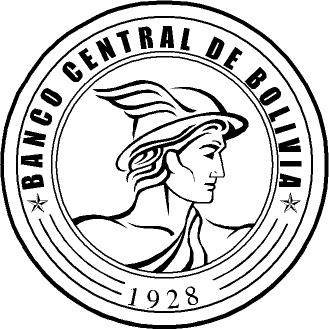 